Submission template v1.1Please update contents table before submitting to the GPhC (right click update field).Important please read the guidance below before completing the template Please delete this section/page before submitting to the GPhC.Please delete this section/page before submitting to the GPhC.Background programme information:This template should be read in conjunction with the Requirements for the education and training of pharmacy support staff – October 2021.Please copy and paste more sections if required or delete section if not required. Please delete this section/page before submitting to the GPhC. Please remember to update the contents page before submission to the GPhC.This template should be used to demonstrate how your course(s) and institution will meet (or continue to meet) the Requirements for the education and training of pharmacy support staff – October 2021 in relation to your support staff course offering(s).The submission document should be a single document which includes this template complete in full. You should provide documentary evidence as appendices (the suggested number of appendices is no more than 35 documents) and should support the information that you have provided within the template. No additional documents should be provided. Following review of your submission document and associated evidence, you may be required to submit additional items of evidence or further information. If this is necessary, you will be notified in advance of your event.Please ensure that you provide your submission in the correct format with the required level of detail and clarity. Failure to do so could lead to your event being cancelled or postponed. Information on how to submit your documentation can be found on the last page of this document.When completing your submission template, do not alter the formatting or orientation of the submission template.Applying for accreditation/recognition of pharmacy support staff training course(s)/qualification(s).If you are applying for accreditation/recognition of two or more courses/qualifications to be reviewed as a combined event, you do not need to submit a separate part 1 & 2 submission for each course/qualification, but you do need to clearly identify each individual course/qualification within the commentary. Please ensure all outcomes are clearly detailed to the individual course/qualification seeking accreditation/recognition using the submission template part 3. There must be one part 3 submission per course/qualification.If you have any questions regarding your submission, please contact the GPhC’s Education (Quality Assurance) team at education@pharmacyregulation.orgThe GPhC is committed to compliance with the General Data Protection Regulation (GDPR), details for our privacy policy can be found on our website.Guidance on completion of this templateNext to each criterion, please provide a narrative to explain how each criterion is (or will be) met. Except where single piece information or lists are asked for, this narrative must be written in prose. Reference to links, file names, or module titles on their own are not acceptable. Full reference must be made within the narrative to the documents that you are providing as supporting evidence. Any diagrams or images should be submitted separately as documentary evidence and not embedded within the template.Hyperlinks may be used within your commentary to signpost to evidence, but please check that the links are not broken, and that external access is permitted.Supporting documents should be included as appendices and should be provided separately from the submission template.Each module must be referred to by its full title and not by module code.Should your commentary relate to more than one criterion, it does not need to be repeated. Simply include a note referencing to the relevant commentary, e.g. ‘please refer to commentary under criterion 1.2’.Referencing documentary evidencePlease give each piece of evidence a clear and meaningful title. For ease of reference, supporting documents should be numbered accordingly, e.g. Appendix 1 - Programme application form The document title referred to in your commentary should be identical to the name of the relevant .PDF file you have provided.When referencing supporting documents within the submission, please indicate the document clearly (for example, in bold) and use the full name and appendix number throughout, e.g. Programme Application form (Appendix 1)Please ensure that all file names are concise and do not contain any special characters including:  / \ : * ? ” < > | # { } % ~ &Please ensure that file names are no more than 80 characters.You do not need to duplicate evidence - you may find that you need to refer to one piece of documentary evidence multiple times across more than one section.Academic year:  2021-22Name of course provider/awarding organisation: Contact name: Job title: Address: Telephone/mobile: Email: Course/qualification name(s) (used on advertising):Planned number of cohorts per academic year per course/qualification:Planned maximum total number of trainees per cohort per course/qualification:Planned duration of the course(s)/qualification(s) in months:Has a GPhC registered pharmacist or pharmacy technician been involved in the design and delivery of the course(s)/qualification(s)?Yes   No   If no, please state the profession(s) of the course lead e.g. Nurse:Location / campus / centre providers details from which the course will be taught (please list):Introduction to the course(s)Your introduction must include:An introduction and scene setting to the course(s)/qualification(s) including purpose and stakeholder engagementThe titles of the course(s)/qualification(s) linking to the technical skills they would employThe context or specialist specific information for the role (eg if the skills support work in a specific environment or intend to be applicable across different pharmacies, or if they are fulfilling a specialist role, like aseptic manufacturingAn overview of how the course/qualification has developed since the last accreditation /recognition, including a summary of any major changes (re)accreditation/recognition onlyAn explanation of how any conditions and recommendations from the previous event have been addressed including supporting evidence where appropriate (re)accreditation/recognition onlyWhere you have not opted to action a recommendation, an explanation of the rationale for this decision should be provided (re)accreditation/recognition onlyInformation on the number of trainees who have undertaken/are undertaking the course (re)accreditation/recognition onlyProjected number of trainees per academic year per course and rationale for thisYour introduction must include:An introduction and scene setting to the course(s)/qualification(s) including purpose and stakeholder engagementThe titles of the course(s)/qualification(s) linking to the technical skills they would employThe context or specialist specific information for the role (eg if the skills support work in a specific environment or intend to be applicable across different pharmacies, or if they are fulfilling a specialist role, like aseptic manufacturingAn overview of how the course/qualification has developed since the last accreditation /recognition, including a summary of any major changes (re)accreditation/recognition onlyAn explanation of how any conditions and recommendations from the previous event have been addressed including supporting evidence where appropriate (re)accreditation/recognition onlyWhere you have not opted to action a recommendation, an explanation of the rationale for this decision should be provided (re)accreditation/recognition onlyInformation on the number of trainees who have undertaken/are undertaking the course (re)accreditation/recognition onlyProjected number of trainees per academic year per course and rationale for thisProvider’s commentaryProvider’s commentaryPlease type your commentary hereXX(expand as necessary)Please type your commentary hereXX(expand as necessary)Managing the course(s) during the Covid-19 pandemic Please provide a brief narrative of any temporary changes that have been, or will be, made to course/qualification design/delivery during the COVID-19 pandemic (no more than 300 words). Please elaborate further under the relevant learning outcome/standard.Please provide a brief narrative of any temporary changes that have been, or will be, made to course/qualification design/delivery during the COVID-19 pandemic (no more than 300 words). Please elaborate further under the relevant learning outcome/standard.Provider’s commentaryProvider’s commentaryPlease type your commentary hereXX(expand as necessary)Please type your commentary hereXX(expand as necessary)Part 1: Learning outcomes Part 1: Learning outcomes Required outcomes for all pharmacy support staffRequired outcomes for all pharmacy support staffRequired outcomes for all pharmacy support staffUpon successful completion of the course(s) / qualification (s), the trainee will be able to:Upon successful completion of the course(s) / qualification (s), the trainee will be able to:Upon successful completion of the course(s) / qualification (s), the trainee will be able to:Upon successful completion of the course(s) / qualification (s), the trainee will be able to:Upon successful completion of the course(s) / qualification (s), the trainee will be able to:1Act to maintain the interest of individuals and groups, making patients and their safety their first concernAct to maintain the interest of individuals and groups, making patients and their safety their first concernAct to maintain the interest of individuals and groups, making patients and their safety their first concernAct to maintain the interest of individuals and groups, making patients and their safety their first concernExpected level:Expected level:Expected level:Expected level: DoesHow and where does the course/qualification support trainees to achieve this outcome?How and where does the course/qualification support trainees to achieve this outcome?How and where does the course/qualification support trainees to achieve this outcome?How and where does the course/qualification support trainees to achieve this outcome?How and where does the course/qualification support trainees to achieve this outcome?Provider’s commentaryPlease type your commentary hereX(expand as necessary)Provider’s commentaryPlease type your commentary hereX(expand as necessary)Provider’s commentaryPlease type your commentary hereX(expand as necessary)Provider’s commentaryPlease type your commentary hereX(expand as necessary)Provider’s commentaryPlease type your commentary hereX(expand as necessary)How and where does the course/qualification assess the trainee’s achievement of this outcome at the stated competency level?How and where does the course/qualification assess the trainee’s achievement of this outcome at the stated competency level?How and where does the course/qualification assess the trainee’s achievement of this outcome at the stated competency level?How and where does the course/qualification assess the trainee’s achievement of this outcome at the stated competency level?How and where does the course/qualification assess the trainee’s achievement of this outcome at the stated competency level?Provider’s commentaryPlease type your commentary hereX(expand as necessary)Provider’s commentaryPlease type your commentary hereX(expand as necessary)Provider’s commentaryPlease type your commentary hereX(expand as necessary)Provider’s commentaryPlease type your commentary hereX(expand as necessary)Provider’s commentaryPlease type your commentary hereX(expand as necessary)GPhC use only. Learning outcome met/will be met? Yes  No GPhC use only. Learning outcome met/will be met? Yes  No GPhC use only. Learning outcome met/will be met? Yes  No GPhC use only. Learning outcome met/will be met? Yes  No GPhC use only. Learning outcome met/will be met? Yes  No For accreditation/recognition use only (to delete once commentary is added)For accreditation/recognition use only (to delete once commentary is added)For accreditation/recognition use only (to delete once commentary is added)For accreditation/recognition use only (to delete once commentary is added)For accreditation/recognition use only (to delete once commentary is added)2Recognise what is means to give person-centred care and support in pharmacy settings, including settings where patients are not physically presentRecognise what is means to give person-centred care and support in pharmacy settings, including settings where patients are not physically presentRecognise what is means to give person-centred care and support in pharmacy settings, including settings where patients are not physically presentRecognise what is means to give person-centred care and support in pharmacy settings, including settings where patients are not physically presentExpected level:Expected level:Expected level:Expected level: Shows howHow and where does the course/qualification support trainees to achieve this outcome?How and where does the course/qualification support trainees to achieve this outcome?How and where does the course/qualification support trainees to achieve this outcome?How and where does the course/qualification support trainees to achieve this outcome?How and where does the course/qualification support trainees to achieve this outcome?Provider’s commentaryPlease type your commentary hereX(expand as necessary)Provider’s commentaryPlease type your commentary hereX(expand as necessary)Provider’s commentaryPlease type your commentary hereX(expand as necessary)Provider’s commentaryPlease type your commentary hereX(expand as necessary)Provider’s commentaryPlease type your commentary hereX(expand as necessary)How and where does the course/qualification assess the trainee’s achievement of this outcome at the stated competency level?How and where does the course/qualification assess the trainee’s achievement of this outcome at the stated competency level?How and where does the course/qualification assess the trainee’s achievement of this outcome at the stated competency level?How and where does the course/qualification assess the trainee’s achievement of this outcome at the stated competency level?How and where does the course/qualification assess the trainee’s achievement of this outcome at the stated competency level?Provider’s commentaryPlease type your commentary hereX(expand as necessary)Provider’s commentaryPlease type your commentary hereX(expand as necessary)Provider’s commentaryPlease type your commentary hereX(expand as necessary)Provider’s commentaryPlease type your commentary hereX(expand as necessary)Provider’s commentaryPlease type your commentary hereX(expand as necessary)GPhC use only. Learning outcome met/will be met? Yes  No GPhC use only. Learning outcome met/will be met? Yes  No GPhC use only. Learning outcome met/will be met? Yes  No GPhC use only. Learning outcome met/will be met? Yes  No GPhC use only. Learning outcome met/will be met? Yes  No For accreditation/recognition use only (to delete once commentary is added)For accreditation/recognition use only (to delete once commentary is added)For accreditation/recognition use only (to delete once commentary is added)For accreditation/recognition use only (to delete once commentary is added)For accreditation/recognition use only (to delete once commentary is added)3Respect diversity and cultural differences, ensuring that person-centred care is not compromised because of personal values and beliefsRespect diversity and cultural differences, ensuring that person-centred care is not compromised because of personal values and beliefsRespect diversity and cultural differences, ensuring that person-centred care is not compromised because of personal values and beliefsRespect diversity and cultural differences, ensuring that person-centred care is not compromised because of personal values and beliefsExpected level:Expected level:Expected level:Expected level: DoesHow and where does the course/qualification support trainees to achieve this outcome?How and where does the course/qualification support trainees to achieve this outcome?How and where does the course/qualification support trainees to achieve this outcome?How and where does the course/qualification support trainees to achieve this outcome?How and where does the course/qualification support trainees to achieve this outcome?Provider’s commentaryPlease type your commentary hereX(expand as necessary)Provider’s commentaryPlease type your commentary hereX(expand as necessary)Provider’s commentaryPlease type your commentary hereX(expand as necessary)Provider’s commentaryPlease type your commentary hereX(expand as necessary)Provider’s commentaryPlease type your commentary hereX(expand as necessary)How and where does the course/qualification assess the trainee’s achievement of this outcome at the stated competency level?How and where does the course/qualification assess the trainee’s achievement of this outcome at the stated competency level?How and where does the course/qualification assess the trainee’s achievement of this outcome at the stated competency level?How and where does the course/qualification assess the trainee’s achievement of this outcome at the stated competency level?How and where does the course/qualification assess the trainee’s achievement of this outcome at the stated competency level?Provider’s commentaryPlease type your commentary hereX(expand as necessary)Provider’s commentaryPlease type your commentary hereX(expand as necessary)Provider’s commentaryPlease type your commentary hereX(expand as necessary)Provider’s commentaryPlease type your commentary hereX(expand as necessary)Provider’s commentaryPlease type your commentary hereX(expand as necessary)GPhC use only. Learning outcome met/will be met? Yes  No GPhC use only. Learning outcome met/will be met? Yes  No GPhC use only. Learning outcome met/will be met? Yes  No GPhC use only. Learning outcome met/will be met? Yes  No GPhC use only. Learning outcome met/will be met? Yes  No For accreditation/recognition use onlyFor accreditation/recognition use onlyFor accreditation/recognition use onlyFor accreditation/recognition use onlyFor accreditation/recognition use only4Listen to and communicate effectively with users of pharmacy services, which could include: individual patientscarersother members of the pharmacy or healthcare teamother health and social care staff using a range of techniques to determine their needsListen to and communicate effectively with users of pharmacy services, which could include: individual patientscarersother members of the pharmacy or healthcare teamother health and social care staff using a range of techniques to determine their needsListen to and communicate effectively with users of pharmacy services, which could include: individual patientscarersother members of the pharmacy or healthcare teamother health and social care staff using a range of techniques to determine their needsListen to and communicate effectively with users of pharmacy services, which could include: individual patientscarersother members of the pharmacy or healthcare teamother health and social care staff using a range of techniques to determine their needsExpected level:Expected level:Expected level:Expected level: Shows howHow and where does the course/qualification support trainees to achieve this outcome?How and where does the course/qualification support trainees to achieve this outcome?How and where does the course/qualification support trainees to achieve this outcome?How and where does the course/qualification support trainees to achieve this outcome?How and where does the course/qualification support trainees to achieve this outcome?Provider’s commentaryPlease type your commentary hereX(expand as necessary)Provider’s commentaryPlease type your commentary hereX(expand as necessary)Provider’s commentaryPlease type your commentary hereX(expand as necessary)Provider’s commentaryPlease type your commentary hereX(expand as necessary)Provider’s commentaryPlease type your commentary hereX(expand as necessary)How and where does the course/qualification assess the trainee’s achievement of this outcome at the stated competency level?How and where does the course/qualification assess the trainee’s achievement of this outcome at the stated competency level?How and where does the course/qualification assess the trainee’s achievement of this outcome at the stated competency level?How and where does the course/qualification assess the trainee’s achievement of this outcome at the stated competency level?How and where does the course/qualification assess the trainee’s achievement of this outcome at the stated competency level?Provider’s commentaryPlease type your commentary hereX(expand as necessary)Provider’s commentaryPlease type your commentary hereX(expand as necessary)Provider’s commentaryPlease type your commentary hereX(expand as necessary)Provider’s commentaryPlease type your commentary hereX(expand as necessary)Provider’s commentaryPlease type your commentary hereX(expand as necessary)GPhC use only. Learning outcome met/will be met? Yes  No GPhC use only. Learning outcome met/will be met? Yes  No GPhC use only. Learning outcome met/will be met? Yes  No GPhC use only. Learning outcome met/will be met? Yes  No GPhC use only. Learning outcome met/will be met? Yes  No For accreditation/recognition use only (to delete once commentary is added)For accreditation/recognition use only (to delete once commentary is added)For accreditation/recognition use only (to delete once commentary is added)For accreditation/recognition use only (to delete once commentary is added)For accreditation/recognition use only (to delete once commentary is added)5Adapt information and communication style to meet the needs of particular audiences and communication channelsAdapt information and communication style to meet the needs of particular audiences and communication channelsAdapt information and communication style to meet the needs of particular audiences and communication channelsAdapt information and communication style to meet the needs of particular audiences and communication channelsExpected level:Expected level:Expected level:Expected level: Shows howHow and where does the course/qualification support trainees to achieve this outcome?How and where does the course/qualification support trainees to achieve this outcome?How and where does the course/qualification support trainees to achieve this outcome?How and where does the course/qualification support trainees to achieve this outcome?How and where does the course/qualification support trainees to achieve this outcome?Provider’s commentaryPlease type your commentary hereX(expand as necessary)Provider’s commentaryPlease type your commentary hereX(expand as necessary)Provider’s commentaryPlease type your commentary hereX(expand as necessary)Provider’s commentaryPlease type your commentary hereX(expand as necessary)Provider’s commentaryPlease type your commentary hereX(expand as necessary)How and where does the course/qualification assess the trainee’s achievement of this outcome at the stated competency level?How and where does the course/qualification assess the trainee’s achievement of this outcome at the stated competency level?How and where does the course/qualification assess the trainee’s achievement of this outcome at the stated competency level?How and where does the course/qualification assess the trainee’s achievement of this outcome at the stated competency level?How and where does the course/qualification assess the trainee’s achievement of this outcome at the stated competency level?Provider’s commentaryPlease type your commentary hereX(expand as necessary)Provider’s commentaryPlease type your commentary hereX(expand as necessary)Provider’s commentaryPlease type your commentary hereX(expand as necessary)Provider’s commentaryPlease type your commentary hereX(expand as necessary)Provider’s commentaryPlease type your commentary hereX(expand as necessary)GPhC use only. Learning outcome met/will be met? Yes  No GPhC use only. Learning outcome met/will be met? Yes  No GPhC use only. Learning outcome met/will be met? Yes  No GPhC use only. Learning outcome met/will be met? Yes  No GPhC use only. Learning outcome met/will be met? Yes  No For accreditation/recognition use only (to delete once commentary is added)For accreditation/recognition use only (to delete once commentary is added)For accreditation/recognition use only (to delete once commentary is added)For accreditation/recognition use only (to delete once commentary is added)For accreditation/recognition use only (to delete once commentary is added)6Recognise principles of consent and apply them as appropriate to their roleRecognise principles of consent and apply them as appropriate to their roleRecognise principles of consent and apply them as appropriate to their roleRecognise principles of consent and apply them as appropriate to their roleExpected level:Expected level:Expected level:Expected level: DoesHow and where does the course/qualification support trainees to achieve this outcome?How and where does the course/qualification support trainees to achieve this outcome?How and where does the course/qualification support trainees to achieve this outcome?How and where does the course/qualification support trainees to achieve this outcome?How and where does the course/qualification support trainees to achieve this outcome?Provider’s commentaryPlease type your commentary hereX(expand as necessary)Provider’s commentaryPlease type your commentary hereX(expand as necessary)Provider’s commentaryPlease type your commentary hereX(expand as necessary)Provider’s commentaryPlease type your commentary hereX(expand as necessary)Provider’s commentaryPlease type your commentary hereX(expand as necessary)How and where does the course/qualification assess the trainee’s achievement of this outcome at the stated competency level?How and where does the course/qualification assess the trainee’s achievement of this outcome at the stated competency level?How and where does the course/qualification assess the trainee’s achievement of this outcome at the stated competency level?How and where does the course/qualification assess the trainee’s achievement of this outcome at the stated competency level?How and where does the course/qualification assess the trainee’s achievement of this outcome at the stated competency level?Provider’s commentaryPlease type your commentary hereX(expand as necessary)Provider’s commentaryPlease type your commentary hereX(expand as necessary)Provider’s commentaryPlease type your commentary hereX(expand as necessary)Provider’s commentaryPlease type your commentary hereX(expand as necessary)Provider’s commentaryPlease type your commentary hereX(expand as necessary)GPhC use only. Learning outcome met/will be met? Yes  No GPhC use only. Learning outcome met/will be met? Yes  No GPhC use only. Learning outcome met/will be met? Yes  No GPhC use only. Learning outcome met/will be met? Yes  No GPhC use only. Learning outcome met/will be met? Yes  No For accreditation/recognition use only (to delete once commentary is added)For accreditation/recognition use only (to delete once commentary is added)For accreditation/recognition use only (to delete once commentary is added)For accreditation/recognition use only (to delete once commentary is added)For accreditation/recognition use only (to delete once commentary is added)7Act to maintain the confidentiality of individuals using pharmacy servicesAct to maintain the confidentiality of individuals using pharmacy servicesAct to maintain the confidentiality of individuals using pharmacy servicesAct to maintain the confidentiality of individuals using pharmacy servicesExpected level:Expected level:Expected level:Expected level: DoesHow and where does the course/qualification support trainees to achieve this outcome?How and where does the course/qualification support trainees to achieve this outcome?How and where does the course/qualification support trainees to achieve this outcome?How and where does the course/qualification support trainees to achieve this outcome?How and where does the course/qualification support trainees to achieve this outcome?Provider’s commentaryPlease type your commentary hereX(expand as necessary)Provider’s commentaryPlease type your commentary hereX(expand as necessary)Provider’s commentaryPlease type your commentary hereX(expand as necessary)Provider’s commentaryPlease type your commentary hereX(expand as necessary)Provider’s commentaryPlease type your commentary hereX(expand as necessary)How and where does the course/qualification assess the trainee’s achievement of this outcome at the stated competency level?How and where does the course/qualification assess the trainee’s achievement of this outcome at the stated competency level?How and where does the course/qualification assess the trainee’s achievement of this outcome at the stated competency level?How and where does the course/qualification assess the trainee’s achievement of this outcome at the stated competency level?How and where does the course/qualification assess the trainee’s achievement of this outcome at the stated competency level?Provider’s commentaryPlease type your commentary hereX(expand as necessary)Provider’s commentaryPlease type your commentary hereX(expand as necessary)Provider’s commentaryPlease type your commentary hereX(expand as necessary)Provider’s commentaryPlease type your commentary hereX(expand as necessary)Provider’s commentaryPlease type your commentary hereX(expand as necessary)GPhC use only. Learning outcome met/will be met? Yes  No GPhC use only. Learning outcome met/will be met? Yes  No GPhC use only. Learning outcome met/will be met? Yes  No GPhC use only. Learning outcome met/will be met? Yes  No GPhC use only. Learning outcome met/will be met? Yes  No For accreditation/recognition use only (to delete once commentary is added)For accreditation/recognition use only (to delete once commentary is added)For accreditation/recognition use only (to delete once commentary is added)For accreditation/recognition use only (to delete once commentary is added)For accreditation/recognition use only (to delete once commentary is added)8Apply the principles of information governance as required by their roleApply the principles of information governance as required by their roleApply the principles of information governance as required by their roleApply the principles of information governance as required by their roleExpected level:Expected level:Expected level:Expected level: Shows howHow and where does the course/qualification support trainees to achieve this outcome?How and where does the course/qualification support trainees to achieve this outcome?How and where does the course/qualification support trainees to achieve this outcome?How and where does the course/qualification support trainees to achieve this outcome?How and where does the course/qualification support trainees to achieve this outcome?Provider’s commentaryPlease type your commentary hereX(expand as necessary)Provider’s commentaryPlease type your commentary hereX(expand as necessary)Provider’s commentaryPlease type your commentary hereX(expand as necessary)Provider’s commentaryPlease type your commentary hereX(expand as necessary)Provider’s commentaryPlease type your commentary hereX(expand as necessary)How and where does the course/qualification assess the trainee’s achievement of this outcome at the stated competency level?How and where does the course/qualification assess the trainee’s achievement of this outcome at the stated competency level?How and where does the course/qualification assess the trainee’s achievement of this outcome at the stated competency level?How and where does the course/qualification assess the trainee’s achievement of this outcome at the stated competency level?How and where does the course/qualification assess the trainee’s achievement of this outcome at the stated competency level?Provider’s commentaryPlease type your commentary hereX(expand as necessary)Provider’s commentaryPlease type your commentary hereX(expand as necessary)Provider’s commentaryPlease type your commentary hereX(expand as necessary)Provider’s commentaryPlease type your commentary hereX(expand as necessary)Provider’s commentaryPlease type your commentary hereX(expand as necessary)GPhC use only. Learning outcome met/will be met? Yes  No GPhC use only. Learning outcome met/will be met? Yes  No GPhC use only. Learning outcome met/will be met? Yes  No GPhC use only. Learning outcome met/will be met? Yes  No GPhC use only. Learning outcome met/will be met? Yes  No For accreditation/recognition use only (to delete once commentary is added)For accreditation/recognition use only (to delete once commentary is added)For accreditation/recognition use only (to delete once commentary is added)For accreditation/recognition use only (to delete once commentary is added)For accreditation/recognition use only (to delete once commentary is added)9Recognise and raise concerns, even when it is not easy to do so, using appropriate systemsRecognise and raise concerns, even when it is not easy to do so, using appropriate systemsRecognise and raise concerns, even when it is not easy to do so, using appropriate systemsRecognise and raise concerns, even when it is not easy to do so, using appropriate systemsExpected level:Expected level:Expected level:Expected level: Knows howHow and where does the course/qualification support trainees to achieve this outcome?How and where does the course/qualification support trainees to achieve this outcome?How and where does the course/qualification support trainees to achieve this outcome?How and where does the course/qualification support trainees to achieve this outcome?How and where does the course/qualification support trainees to achieve this outcome?Provider’s commentaryPlease type your commentary hereX(expand as necessary)Provider’s commentaryPlease type your commentary hereX(expand as necessary)Provider’s commentaryPlease type your commentary hereX(expand as necessary)Provider’s commentaryPlease type your commentary hereX(expand as necessary)Provider’s commentaryPlease type your commentary hereX(expand as necessary)How and where does the course/qualification assess the trainee’s achievement of this outcome at the stated competency level?How and where does the course/qualification assess the trainee’s achievement of this outcome at the stated competency level?How and where does the course/qualification assess the trainee’s achievement of this outcome at the stated competency level?How and where does the course/qualification assess the trainee’s achievement of this outcome at the stated competency level?How and where does the course/qualification assess the trainee’s achievement of this outcome at the stated competency level?Provider’s commentaryPlease type your commentary hereX(expand as necessary)Provider’s commentaryPlease type your commentary hereX(expand as necessary)Provider’s commentaryPlease type your commentary hereX(expand as necessary)Provider’s commentaryPlease type your commentary hereX(expand as necessary)Provider’s commentaryPlease type your commentary hereX(expand as necessary)GPhC use only. Learning outcome met/will be met? Yes  No GPhC use only. Learning outcome met/will be met? Yes  No GPhC use only. Learning outcome met/will be met? Yes  No GPhC use only. Learning outcome met/will be met? Yes  No GPhC use only. Learning outcome met/will be met? Yes  No For accreditation/recognition use only (to delete once commentary is added)For accreditation/recognition use only (to delete once commentary is added)For accreditation/recognition use only (to delete once commentary is added)For accreditation/recognition use only (to delete once commentary is added)For accreditation/recognition use only (to delete once commentary is added)10Recognise and raise concerns about safeguarding people, particularly children and vulnerable adultsRecognise and raise concerns about safeguarding people, particularly children and vulnerable adultsRecognise and raise concerns about safeguarding people, particularly children and vulnerable adultsRecognise and raise concerns about safeguarding people, particularly children and vulnerable adultsExpected level:Expected level:Expected level:Expected level: Knows howHow and where does the course/qualification support trainees to achieve this outcome?How and where does the course/qualification support trainees to achieve this outcome?How and where does the course/qualification support trainees to achieve this outcome?How and where does the course/qualification support trainees to achieve this outcome?How and where does the course/qualification support trainees to achieve this outcome?Provider’s commentaryPlease type your commentary hereX(expand as necessary)Provider’s commentaryPlease type your commentary hereX(expand as necessary)Provider’s commentaryPlease type your commentary hereX(expand as necessary)Provider’s commentaryPlease type your commentary hereX(expand as necessary)Provider’s commentaryPlease type your commentary hereX(expand as necessary)How and where does the course/qualification assess the trainee’s achievement of this outcome at the stated competency level?How and where does the course/qualification assess the trainee’s achievement of this outcome at the stated competency level?How and where does the course/qualification assess the trainee’s achievement of this outcome at the stated competency level?How and where does the course/qualification assess the trainee’s achievement of this outcome at the stated competency level?How and where does the course/qualification assess the trainee’s achievement of this outcome at the stated competency level?Provider’s commentaryPlease type your commentary hereX(expand as necessary)Provider’s commentaryPlease type your commentary hereX(expand as necessary)Provider’s commentaryPlease type your commentary hereX(expand as necessary)Provider’s commentaryPlease type your commentary hereX(expand as necessary)Provider’s commentaryPlease type your commentary hereX(expand as necessary)GPhC use only. Learning outcome met/will be met? Yes  No GPhC use only. Learning outcome met/will be met? Yes  No GPhC use only. Learning outcome met/will be met? Yes  No GPhC use only. Learning outcome met/will be met? Yes  No GPhC use only. Learning outcome met/will be met? Yes  No For accreditation/recognition use only (to delete once commentary is added)For accreditation/recognition use only (to delete once commentary is added)For accreditation/recognition use only (to delete once commentary is added)For accreditation/recognition use only (to delete once commentary is added)For accreditation/recognition use only (to delete once commentary is added)11Work effectively as part of the pharmacy team and/or the wider health teamWork effectively as part of the pharmacy team and/or the wider health teamWork effectively as part of the pharmacy team and/or the wider health teamWork effectively as part of the pharmacy team and/or the wider health teamExpected level:Expected level:Expected level:Expected level: Shows howHow and where does the course/qualification support trainees to achieve this outcome?How and where does the course/qualification support trainees to achieve this outcome?How and where does the course/qualification support trainees to achieve this outcome?How and where does the course/qualification support trainees to achieve this outcome?How and where does the course/qualification support trainees to achieve this outcome?Provider’s commentaryPlease type your commentary hereX(expand as necessary)Provider’s commentaryPlease type your commentary hereX(expand as necessary)Provider’s commentaryPlease type your commentary hereX(expand as necessary)Provider’s commentaryPlease type your commentary hereX(expand as necessary)Provider’s commentaryPlease type your commentary hereX(expand as necessary)How and where does the course/qualification assess the trainee’s achievement of this outcome at the stated competency level?How and where does the course/qualification assess the trainee’s achievement of this outcome at the stated competency level?How and where does the course/qualification assess the trainee’s achievement of this outcome at the stated competency level?How and where does the course/qualification assess the trainee’s achievement of this outcome at the stated competency level?How and where does the course/qualification assess the trainee’s achievement of this outcome at the stated competency level?Provider’s commentaryPlease type your commentary hereX(expand as necessary)Provider’s commentaryPlease type your commentary hereX(expand as necessary)Provider’s commentaryPlease type your commentary hereX(expand as necessary)Provider’s commentaryPlease type your commentary hereX(expand as necessary)Provider’s commentaryPlease type your commentary hereX(expand as necessary)GPhC use only. Learning outcome met/will be met? Yes  No GPhC use only. Learning outcome met/will be met? Yes  No GPhC use only. Learning outcome met/will be met? Yes  No GPhC use only. Learning outcome met/will be met? Yes  No GPhC use only. Learning outcome met/will be met? Yes  No For accreditation/recognition use only (to delete once commentary is added)For accreditation/recognition use only (to delete once commentary is added)For accreditation/recognition use only (to delete once commentary is added)For accreditation/recognition use only (to delete once commentary is added)For accreditation/recognition use only (to delete once commentary is added)12Recognise, apply and work within the relevant legal and regulatory requirements, local processes and standard operating procedures as applicable to their own roleRecognise, apply and work within the relevant legal and regulatory requirements, local processes and standard operating procedures as applicable to their own roleRecognise, apply and work within the relevant legal and regulatory requirements, local processes and standard operating procedures as applicable to their own roleRecognise, apply and work within the relevant legal and regulatory requirements, local processes and standard operating procedures as applicable to their own roleExpected level:Expected level:Expected level:Expected level: DoesHow and where does the course/qualification support trainees to achieve this outcome?How and where does the course/qualification support trainees to achieve this outcome?How and where does the course/qualification support trainees to achieve this outcome?How and where does the course/qualification support trainees to achieve this outcome?How and where does the course/qualification support trainees to achieve this outcome?Provider’s commentaryPlease type your commentary hereX(expand as necessary)Provider’s commentaryPlease type your commentary hereX(expand as necessary)Provider’s commentaryPlease type your commentary hereX(expand as necessary)Provider’s commentaryPlease type your commentary hereX(expand as necessary)Provider’s commentaryPlease type your commentary hereX(expand as necessary)How and where does the course/qualification assess the trainee’s achievement of this outcome at the stated competency level?How and where does the course/qualification assess the trainee’s achievement of this outcome at the stated competency level?How and where does the course/qualification assess the trainee’s achievement of this outcome at the stated competency level?How and where does the course/qualification assess the trainee’s achievement of this outcome at the stated competency level?How and where does the course/qualification assess the trainee’s achievement of this outcome at the stated competency level?Provider’s commentaryPlease type your commentary hereX(expand as necessary)Provider’s commentaryPlease type your commentary hereX(expand as necessary)Provider’s commentaryPlease type your commentary hereX(expand as necessary)Provider’s commentaryPlease type your commentary hereX(expand as necessary)Provider’s commentaryPlease type your commentary hereX(expand as necessary)GPhC use only. Learning outcome met/will be met? Yes  No GPhC use only. Learning outcome met/will be met? Yes  No GPhC use only. Learning outcome met/will be met? Yes  No GPhC use only. Learning outcome met/will be met? Yes  No GPhC use only. Learning outcome met/will be met? Yes  No For accreditation/recognition use only (to delete once commentary is added)For accreditation/recognition use only (to delete once commentary is added)For accreditation/recognition use only (to delete once commentary is added)For accreditation/recognition use only (to delete once commentary is added)For accreditation/recognition use only (to delete once commentary is added)13Recognise and work within the limits of their knowledge and skills, seeking support and referring to others when neededRecognise and work within the limits of their knowledge and skills, seeking support and referring to others when neededRecognise and work within the limits of their knowledge and skills, seeking support and referring to others when neededRecognise and work within the limits of their knowledge and skills, seeking support and referring to others when neededExpected level:Expected level:Expected level:Expected level: DoesHow and where does the course/qualification support trainees to achieve this outcome?How and where does the course/qualification support trainees to achieve this outcome?How and where does the course/qualification support trainees to achieve this outcome?How and where does the course/qualification support trainees to achieve this outcome?How and where does the course/qualification support trainees to achieve this outcome?Provider’s commentaryPlease type your commentary hereX(expand as necessary)Provider’s commentaryPlease type your commentary hereX(expand as necessary)Provider’s commentaryPlease type your commentary hereX(expand as necessary)Provider’s commentaryPlease type your commentary hereX(expand as necessary)Provider’s commentaryPlease type your commentary hereX(expand as necessary)How and where does the course/qualification assess the trainee’s achievement of this outcome at the stated competency level?How and where does the course/qualification assess the trainee’s achievement of this outcome at the stated competency level?How and where does the course/qualification assess the trainee’s achievement of this outcome at the stated competency level?How and where does the course/qualification assess the trainee’s achievement of this outcome at the stated competency level?How and where does the course/qualification assess the trainee’s achievement of this outcome at the stated competency level?Provider’s commentaryPlease type your commentary hereX(expand as necessary)Provider’s commentaryPlease type your commentary hereX(expand as necessary)Provider’s commentaryPlease type your commentary hereX(expand as necessary)Provider’s commentaryPlease type your commentary hereX(expand as necessary)Provider’s commentaryPlease type your commentary hereX(expand as necessary)GPhC use only. Learning outcome met/will be met? Yes  No GPhC use only. Learning outcome met/will be met? Yes  No GPhC use only. Learning outcome met/will be met? Yes  No GPhC use only. Learning outcome met/will be met? Yes  No GPhC use only. Learning outcome met/will be met? Yes  No For accreditation/recognition use only (to delete once commentary is added)For accreditation/recognition use only (to delete once commentary is added)For accreditation/recognition use only (to delete once commentary is added)For accreditation/recognition use only (to delete once commentary is added)For accreditation/recognition use only (to delete once commentary is added)14Identify the roles and responsibilities of those they work with and functions of the wider pharmacy and healthcare system	Identify the roles and responsibilities of those they work with and functions of the wider pharmacy and healthcare system	Identify the roles and responsibilities of those they work with and functions of the wider pharmacy and healthcare system	Identify the roles and responsibilities of those they work with and functions of the wider pharmacy and healthcare system	Expected level:Expected level:Expected level:Expected level: KnowsHow and where does the course/qualification support trainees to achieve this outcome?How and where does the course/qualification support trainees to achieve this outcome?How and where does the course/qualification support trainees to achieve this outcome?How and where does the course/qualification support trainees to achieve this outcome?How and where does the course/qualification support trainees to achieve this outcome?Provider’s commentaryPlease type your commentary hereX(expand as necessary)Provider’s commentaryPlease type your commentary hereX(expand as necessary)Provider’s commentaryPlease type your commentary hereX(expand as necessary)Provider’s commentaryPlease type your commentary hereX(expand as necessary)Provider’s commentaryPlease type your commentary hereX(expand as necessary)How and where does the course/qualification assess the trainee’s achievement of this outcome at the stated competency level?How and where does the course/qualification assess the trainee’s achievement of this outcome at the stated competency level?How and where does the course/qualification assess the trainee’s achievement of this outcome at the stated competency level?How and where does the course/qualification assess the trainee’s achievement of this outcome at the stated competency level?How and where does the course/qualification assess the trainee’s achievement of this outcome at the stated competency level?Provider’s commentaryPlease type your commentary hereX(expand as necessary)Provider’s commentaryPlease type your commentary hereX(expand as necessary)Provider’s commentaryPlease type your commentary hereX(expand as necessary)Provider’s commentaryPlease type your commentary hereX(expand as necessary)Provider’s commentaryPlease type your commentary hereX(expand as necessary)GPhC use only. Learning outcome met/will be met? Yes  No GPhC use only. Learning outcome met/will be met? Yes  No GPhC use only. Learning outcome met/will be met? Yes  No GPhC use only. Learning outcome met/will be met? Yes  No GPhC use only. Learning outcome met/will be met? Yes  No For accreditation/recognition use only (to delete once commentary is added)For accreditation/recognition use only (to delete once commentary is added)For accreditation/recognition use only (to delete once commentary is added)For accreditation/recognition use only (to delete once commentary is added)For accreditation/recognition use only (to delete once commentary is added)15Refer issues and/or individuals as appropriate to another member of the pharmacy team, other health and social care staff, organisations or servicesRefer issues and/or individuals as appropriate to another member of the pharmacy team, other health and social care staff, organisations or servicesRefer issues and/or individuals as appropriate to another member of the pharmacy team, other health and social care staff, organisations or servicesRefer issues and/or individuals as appropriate to another member of the pharmacy team, other health and social care staff, organisations or servicesExpected level:Expected level:Expected level:Expected level: Shows howHow and where does the course/qualification support trainees to achieve this outcome?How and where does the course/qualification support trainees to achieve this outcome?How and where does the course/qualification support trainees to achieve this outcome?How and where does the course/qualification support trainees to achieve this outcome?How and where does the course/qualification support trainees to achieve this outcome?Provider’s commentaryPlease type your commentary hereX(expand as necessary)Provider’s commentaryPlease type your commentary hereX(expand as necessary)Provider’s commentaryPlease type your commentary hereX(expand as necessary)Provider’s commentaryPlease type your commentary hereX(expand as necessary)Provider’s commentaryPlease type your commentary hereX(expand as necessary)How and where does the course/qualification assess the trainee’s achievement of this outcome at the stated competency level?How and where does the course/qualification assess the trainee’s achievement of this outcome at the stated competency level?How and where does the course/qualification assess the trainee’s achievement of this outcome at the stated competency level?How and where does the course/qualification assess the trainee’s achievement of this outcome at the stated competency level?How and where does the course/qualification assess the trainee’s achievement of this outcome at the stated competency level?Provider’s commentaryPlease type your commentary hereX(expand as necessary)Provider’s commentaryPlease type your commentary hereX(expand as necessary)Provider’s commentaryPlease type your commentary hereX(expand as necessary)Provider’s commentaryPlease type your commentary hereX(expand as necessary)Provider’s commentaryPlease type your commentary hereX(expand as necessary)GPhC use only. Learning outcome met/will be met? Yes  No GPhC use only. Learning outcome met/will be met? Yes  No GPhC use only. Learning outcome met/will be met? Yes  No GPhC use only. Learning outcome met/will be met? Yes  No GPhC use only. Learning outcome met/will be met? Yes  No For accreditation/recognition use only (to delete once commentary is added)For accreditation/recognition use only (to delete once commentary is added)For accreditation/recognition use only (to delete once commentary is added)For accreditation/recognition use only (to delete once commentary is added)For accreditation/recognition use only (to delete once commentary is added)16Apply policies around health and safety relevant to their role, including recognising hazards and acting appropriately to avoid harm to themselves and othersApply policies around health and safety relevant to their role, including recognising hazards and acting appropriately to avoid harm to themselves and othersApply policies around health and safety relevant to their role, including recognising hazards and acting appropriately to avoid harm to themselves and othersApply policies around health and safety relevant to their role, including recognising hazards and acting appropriately to avoid harm to themselves and othersExpected level:Expected level:Expected level:Expected level: DoesHow and where does the course/qualification support trainees to achieve this outcome?How and where does the course/qualification support trainees to achieve this outcome?How and where does the course/qualification support trainees to achieve this outcome?How and where does the course/qualification support trainees to achieve this outcome?How and where does the course/qualification support trainees to achieve this outcome?Provider’s commentaryPlease type your commentary hereX(expand as necessary)Provider’s commentaryPlease type your commentary hereX(expand as necessary)Provider’s commentaryPlease type your commentary hereX(expand as necessary)Provider’s commentaryPlease type your commentary hereX(expand as necessary)Provider’s commentaryPlease type your commentary hereX(expand as necessary)How and where does the course/qualification assess the trainee’s achievement of this outcome at the stated competency level?How and where does the course/qualification assess the trainee’s achievement of this outcome at the stated competency level?How and where does the course/qualification assess the trainee’s achievement of this outcome at the stated competency level?How and where does the course/qualification assess the trainee’s achievement of this outcome at the stated competency level?How and where does the course/qualification assess the trainee’s achievement of this outcome at the stated competency level?Provider’s commentaryPlease type your commentary hereX(expand as necessary)Provider’s commentaryPlease type your commentary hereX(expand as necessary)Provider’s commentaryPlease type your commentary hereX(expand as necessary)Provider’s commentaryPlease type your commentary hereX(expand as necessary)Provider’s commentaryPlease type your commentary hereX(expand as necessary)GPhC use only. Learning outcome met/will be met? Yes  No GPhC use only. Learning outcome met/will be met? Yes  No GPhC use only. Learning outcome met/will be met? Yes  No GPhC use only. Learning outcome met/will be met? Yes  No GPhC use only. Learning outcome met/will be met? Yes  No For accreditation/recognition use only (to delete once commentary is added)For accreditation/recognition use only (to delete once commentary is added)For accreditation/recognition use only (to delete once commentary is added)For accreditation/recognition use only (to delete once commentary is added)For accreditation/recognition use only (to delete once commentary is added)17Demonstrate trust and respect for individuals, members of the pharmacy team and health professionals at all timesDemonstrate trust and respect for individuals, members of the pharmacy team and health professionals at all timesDemonstrate trust and respect for individuals, members of the pharmacy team and health professionals at all timesDemonstrate trust and respect for individuals, members of the pharmacy team and health professionals at all timesExpected level:Expected level:Expected level:Expected level: DoesHow and where does the course/qualification support trainees to achieve this outcome?How and where does the course/qualification support trainees to achieve this outcome?How and where does the course/qualification support trainees to achieve this outcome?How and where does the course/qualification support trainees to achieve this outcome?How and where does the course/qualification support trainees to achieve this outcome?Provider’s commentaryPlease type your commentary hereX(expand as necessary)Provider’s commentaryPlease type your commentary hereX(expand as necessary)Provider’s commentaryPlease type your commentary hereX(expand as necessary)Provider’s commentaryPlease type your commentary hereX(expand as necessary)Provider’s commentaryPlease type your commentary hereX(expand as necessary)How and where does the course/qualification assess the trainee’s achievement of this outcome at the stated competency level?How and where does the course/qualification assess the trainee’s achievement of this outcome at the stated competency level?How and where does the course/qualification assess the trainee’s achievement of this outcome at the stated competency level?How and where does the course/qualification assess the trainee’s achievement of this outcome at the stated competency level?How and where does the course/qualification assess the trainee’s achievement of this outcome at the stated competency level?Provider’s commentaryPlease type your commentary hereX(expand as necessary)Provider’s commentaryPlease type your commentary hereX(expand as necessary)Provider’s commentaryPlease type your commentary hereX(expand as necessary)Provider’s commentaryPlease type your commentary hereX(expand as necessary)Provider’s commentaryPlease type your commentary hereX(expand as necessary)GPhC use only. Learning outcome met/will be met? Yes  No GPhC use only. Learning outcome met/will be met? Yes  No GPhC use only. Learning outcome met/will be met? Yes  No GPhC use only. Learning outcome met/will be met? Yes  No GPhC use only. Learning outcome met/will be met? Yes  No For accreditation/recognition use only (to delete once commentary is added)For accreditation/recognition use only (to delete once commentary is added)For accreditation/recognition use only (to delete once commentary is added)For accreditation/recognition use only (to delete once commentary is added)For accreditation/recognition use only (to delete once commentary is added)18Apply technical knowledge and skills identified as being required for the safe and effective performance of their role in the dispensing and supply of medicines and medical devices, advising on their use or assisting in the provision of pharmacy services. This includes applying legal and regulatory requirements, including best practice in the context of their role, using relevant systems and accurate performance of pharmacy tasksApply technical knowledge and skills identified as being required for the safe and effective performance of their role in the dispensing and supply of medicines and medical devices, advising on their use or assisting in the provision of pharmacy services. This includes applying legal and regulatory requirements, including best practice in the context of their role, using relevant systems and accurate performance of pharmacy tasksApply technical knowledge and skills identified as being required for the safe and effective performance of their role in the dispensing and supply of medicines and medical devices, advising on their use or assisting in the provision of pharmacy services. This includes applying legal and regulatory requirements, including best practice in the context of their role, using relevant systems and accurate performance of pharmacy tasksApply technical knowledge and skills identified as being required for the safe and effective performance of their role in the dispensing and supply of medicines and medical devices, advising on their use or assisting in the provision of pharmacy services. This includes applying legal and regulatory requirements, including best practice in the context of their role, using relevant systems and accurate performance of pharmacy tasksExpected level:Expected level:Expected level:Expected level: DoesHow and where does the course/qualification support trainees to achieve this outcome?How and where does the course/qualification support trainees to achieve this outcome?How and where does the course/qualification support trainees to achieve this outcome?How and where does the course/qualification support trainees to achieve this outcome?How and where does the course/qualification support trainees to achieve this outcome?Provider’s commentaryPlease type your commentary hereX(expand as necessary)Provider’s commentaryPlease type your commentary hereX(expand as necessary)Provider’s commentaryPlease type your commentary hereX(expand as necessary)Provider’s commentaryPlease type your commentary hereX(expand as necessary)Provider’s commentaryPlease type your commentary hereX(expand as necessary)How and where does the course/qualification assess the trainee’s achievement of this outcome at the stated competency level?How and where does the course/qualification assess the trainee’s achievement of this outcome at the stated competency level?How and where does the course/qualification assess the trainee’s achievement of this outcome at the stated competency level?How and where does the course/qualification assess the trainee’s achievement of this outcome at the stated competency level?How and where does the course/qualification assess the trainee’s achievement of this outcome at the stated competency level?Provider’s commentaryPlease type your commentary hereX(expand as necessary)Provider’s commentaryPlease type your commentary hereX(expand as necessary)Provider’s commentaryPlease type your commentary hereX(expand as necessary)Provider’s commentaryPlease type your commentary hereX(expand as necessary)Provider’s commentaryPlease type your commentary hereX(expand as necessary)GPhC use only. Learning outcome met/will be met? Yes  No GPhC use only. Learning outcome met/will be met? Yes  No GPhC use only. Learning outcome met/will be met? Yes  No GPhC use only. Learning outcome met/will be met? Yes  No GPhC use only. Learning outcome met/will be met? Yes  No For accreditation/recognition use only (to delete once commentary is added)For accreditation/recognition use only (to delete once commentary is added)For accreditation/recognition use only (to delete once commentary is added)For accreditation/recognition use only (to delete once commentary is added)For accreditation/recognition use only (to delete once commentary is added)19Make use of feedback on performance, local HR processes and reflection, to identify and act on their own learning needsMake use of feedback on performance, local HR processes and reflection, to identify and act on their own learning needsMake use of feedback on performance, local HR processes and reflection, to identify and act on their own learning needsMake use of feedback on performance, local HR processes and reflection, to identify and act on their own learning needsExpected level:Expected level:Expected level:Expected level: Knows howHow and where does the course/qualification support trainees to achieve this outcome?How and where does the course/qualification support trainees to achieve this outcome?How and where does the course/qualification support trainees to achieve this outcome?How and where does the course/qualification support trainees to achieve this outcome?How and where does the course/qualification support trainees to achieve this outcome?Provider’s commentaryPlease type your commentary hereX(expand as necessary)Provider’s commentaryPlease type your commentary hereX(expand as necessary)Provider’s commentaryPlease type your commentary hereX(expand as necessary)Provider’s commentaryPlease type your commentary hereX(expand as necessary)Provider’s commentaryPlease type your commentary hereX(expand as necessary)How and where does the course/qualification assess the trainee’s achievement of this outcome at the stated competency level?How and where does the course/qualification assess the trainee’s achievement of this outcome at the stated competency level?How and where does the course/qualification assess the trainee’s achievement of this outcome at the stated competency level?How and where does the course/qualification assess the trainee’s achievement of this outcome at the stated competency level?How and where does the course/qualification assess the trainee’s achievement of this outcome at the stated competency level?Provider’s commentaryPlease type your commentary hereX(expand as necessary)Provider’s commentaryPlease type your commentary hereX(expand as necessary)Provider’s commentaryPlease type your commentary hereX(expand as necessary)Provider’s commentaryPlease type your commentary hereX(expand as necessary)Provider’s commentaryPlease type your commentary hereX(expand as necessary)GPhC use only. Learning outcome met/will be met? Yes  No GPhC use only. Learning outcome met/will be met? Yes  No GPhC use only. Learning outcome met/will be met? Yes  No GPhC use only. Learning outcome met/will be met? Yes  No GPhC use only. Learning outcome met/will be met? Yes  No For accreditation/recognition use only (to delete once commentary is added)For accreditation/recognition use only (to delete once commentary is added)For accreditation/recognition use only (to delete once commentary is added)For accreditation/recognition use only (to delete once commentary is added)For accreditation/recognition use only (to delete once commentary is added)Part 2: Criteria for approvalPart 2: Criteria for approvalCriteria 1 – Equality, diversity and inclusionCriteria 1 – Equality, diversity and inclusionCriteria 1 – Equality, diversity and inclusionCourses must be based on, and promote, the principles of equality, diversity and fairness; meet all relevant legal requirements; and must be delivered in such a way that the diverse needs of all trainees are metCourses must be based on, and promote, the principles of equality, diversity and fairness; meet all relevant legal requirements; and must be delivered in such a way that the diverse needs of all trainees are metCourses must be based on, and promote, the principles of equality, diversity and fairness; meet all relevant legal requirements; and must be delivered in such a way that the diverse needs of all trainees are metCriteria met?  Yes  No  (GPhC use only)Criteria met?  Yes  No  (GPhC use only)Criteria met?  Yes  No  (GPhC use only)1.aSystems and policies must promote the principles and legal requirements of equality, diversity and fairness.Systems and policies must promote the principles and legal requirements of equality, diversity and fairness.Provider’s commentaryProvider’s commentaryProvider’s commentaryPlease type your commentary hereXXPlease type your commentary hereXXPlease type your commentary hereXXGPhC use only. Criterion met/will be met? Yes  No GPhC use only. Criterion met/will be met? Yes  No GPhC use only. Criterion met/will be met? Yes  No For GPhC use only (to delete once commentary is added)For GPhC use only (to delete once commentary is added)For GPhC use only (to delete once commentary is added)1.bReasonable adjustments must be made to teaching, learning or assessment to help those with specific needs to meet requirements. Teaching, learning and assessment may be modified for this purpose but learning outcomes may not.Reasonable adjustments must be made to teaching, learning or assessment to help those with specific needs to meet requirements. Teaching, learning and assessment may be modified for this purpose but learning outcomes may not.Provider’s commentaryProvider’s commentaryProvider’s commentaryPlease type your commentary hereXXPlease type your commentary hereXXPlease type your commentary hereXXGPhC use only. Criterion met/will be met? Yes  No GPhC use only. Criterion met/will be met? Yes  No GPhC use only. Criterion met/will be met? Yes  No For accreditation/recognition use only (to delete once commentary is added)For accreditation/recognition use only (to delete once commentary is added)For accreditation/recognition use only (to delete once commentary is added)1.cCourse design and delivery must make sure that support staff understand principles of equality and diversity as they relate to the delivery pharmacy services.Course design and delivery must make sure that support staff understand principles of equality and diversity as they relate to the delivery pharmacy services.Provider’s commentaryProvider’s commentaryProvider’s commentaryPlease type your commentary hereXXPlease type your commentary hereXXPlease type your commentary hereXXGPhC use only. Criterion met/will be met? Yes  No GPhC use only. Criterion met/will be met? Yes  No GPhC use only. Criterion met/will be met? Yes  No For accreditation/recognition use only (to delete once commentary is added)For accreditation/recognition use only (to delete once commentary is added)For accreditation/recognition use only (to delete once commentary is added)Criteria 2 – Course curriculumCriteria 2 – Course curriculumCriteria 2 – Course curriculumCourses must be designed and delivered to develop the skills, knowledge and behaviours required to work safely as part of the pharmacy team.Courses must be designed and delivered to develop the skills, knowledge and behaviours required to work safely as part of the pharmacy team.Courses must be designed and delivered to develop the skills, knowledge and behaviours required to work safely as part of the pharmacy team.Criteria met?  Yes  No  (GPhC use only)Criteria met?  Yes  No  (GPhC use only)Criteria met?  Yes  No  (GPhC use only)2.aAll courses must make sure that trainees completing them successfully achieve the learning outcomes required for their role, including the outcomes relevant to all support staffAll courses must make sure that trainees completing them successfully achieve the learning outcomes required for their role, including the outcomes relevant to all support staffProvider’s commentaryProvider’s commentaryProvider’s commentaryPlease type your commentary hereXXPlease type your commentary hereXXPlease type your commentary hereXXGPhC use only. Criterion met/will be met? Yes  No GPhC use only. Criterion met/will be met? Yes  No GPhC use only. Criterion met/will be met? Yes  No For accreditation/recognition use only (to delete once commentary is added)For accreditation/recognition use only (to delete once commentary is added)For accreditation/recognition use only (to delete once commentary is added)2.bThe technical knowledge and skills content of the course is relevant to the tasks or activities to be carried out by the support staff in question. It should be both derived from and mapped to an appropriate knowledge and skills framework for pharmacy services in the UK, such as the National Occupational Standards framework.The technical knowledge and skills content of the course is relevant to the tasks or activities to be carried out by the support staff in question. It should be both derived from and mapped to an appropriate knowledge and skills framework for pharmacy services in the UK, such as the National Occupational Standards framework.Provider’s commentaryProvider’s commentaryProvider’s commentaryPlease type your commentary hereXXPlease type your commentary hereXXPlease type your commentary hereXXGPhC use only. Criterion met/will be met? Yes  No GPhC use only. Criterion met/will be met? Yes  No GPhC use only. Criterion met/will be met? Yes  No For accreditation/recognition use only (to delete once commentary is added)For accreditation/recognition use only (to delete once commentary is added)For accreditation/recognition use only (to delete once commentary is added)2.cAll course providers must make sure that trainees who complete the course can apply technical knowledge and skills required for their role. They must specify the purpose of the course and identify the tasks and technical skills required, clearly setting out what content the course will cover. They should be able demonstrate that it is designed to do so by mapping the course content to an appropriate knowledge and skills framework.All course providers must make sure that trainees who complete the course can apply technical knowledge and skills required for their role. They must specify the purpose of the course and identify the tasks and technical skills required, clearly setting out what content the course will cover. They should be able demonstrate that it is designed to do so by mapping the course content to an appropriate knowledge and skills framework.Provider’s commentaryProvider’s commentaryProvider’s commentaryPlease type your commentary hereXXPlease type your commentary hereXXPlease type your commentary hereXXGPhC use only. Criterion met/will be met? Yes  No GPhC use only. Criterion met/will be met? Yes  No GPhC use only. Criterion met/will be met? Yes  No For accreditation/recognition use only (to delete once commentary is added)For accreditation/recognition use only (to delete once commentary is added)For accreditation/recognition use only (to delete once commentary is added)2.dThe level of the course is equivalent to minimum RQF L2 or SQCF L5 in Scotland.The level of the course is equivalent to minimum RQF L2 or SQCF L5 in Scotland.Provider’s commentaryProvider’s commentaryProvider’s commentaryPlease type your commentary hereXXPlease type your commentary hereXXPlease type your commentary hereXXGPhC use only. Criterion met/will be met? Yes  No GPhC use only. Criterion met/will be met? Yes  No GPhC use only. Criterion met/will be met? Yes  No For accreditation/recognition use only (to delete once commentary is added)For accreditation/recognition use only (to delete once commentary is added)For accreditation/recognition use only (to delete once commentary is added)2.eCourses must be designed and delivered using strategies which bring together knowledge, competence and work experience. Learning must be applied to, and demonstrated in, the workplace.Courses must be designed and delivered using strategies which bring together knowledge, competence and work experience. Learning must be applied to, and demonstrated in, the workplace.Provider’s commentaryProvider’s commentaryProvider’s commentaryPlease type your commentary hereXXPlease type your commentary hereXXPlease type your commentary hereXXGPhC use only. Criterion met/will be met? Yes  No GPhC use only. Criterion met/will be met? Yes  No GPhC use only. Criterion met/will be met? Yes  No For accreditation/recognition use only (to delete once commentary is added)For accreditation/recognition use only (to delete once commentary is added)For accreditation/recognition use only (to delete once commentary is added)2.fCourses must be structured in a logical and coherent way. Course structure, content and assessments must reflect relevant and current principles in education and pharmacy.Courses must be structured in a logical and coherent way. Course structure, content and assessments must reflect relevant and current principles in education and pharmacy.Provider’s commentaryProvider’s commentaryProvider’s commentaryPlease type your commentary hereXXPlease type your commentary hereXXPlease type your commentary hereXXGPhC use only. Criterion met/will be met? Yes  No GPhC use only. Criterion met/will be met? Yes  No GPhC use only. Criterion met/will be met? Yes  No For accreditation/recognition use only (to delete once commentary is added)For accreditation/recognition use only (to delete once commentary is added)For accreditation/recognition use only (to delete once commentary is added)Criteria 3 – AssessmentCriteria 3 – AssessmentCriteria 3 – AssessmentCourses must have an assessment strategy which assesses skills, knowledge and behaviours required to work safely as part of the pharmacy team. Courses must have an assessment strategy which assesses skills, knowledge and behaviours required to work safely as part of the pharmacy team. Courses must have an assessment strategy which assesses skills, knowledge and behaviours required to work safely as part of the pharmacy team. Criteria met?  Yes  No  (GPhC use only)Criteria met?  Yes  No  (GPhC use only)Criteria met?  Yes  No  (GPhC use only)3.aThe provider must have a strategy or plan that sets out the different assessments in the course and how these assessments make sure that all learning outcomes have been met by the trainee.The provider must have a strategy or plan that sets out the different assessments in the course and how these assessments make sure that all learning outcomes have been met by the trainee.Provider’s commentaryProvider’s commentaryProvider’s commentaryPlease type your commentary hereXXPlease type your commentary hereXXPlease type your commentary hereXXGPhC use only. Criterion met/will be met? Yes  No GPhC use only. Criterion met/will be met? Yes  No GPhC use only. Criterion met/will be met? Yes  No For accreditation/recognition use only (to delete once commentary is added)For accreditation/recognition use only (to delete once commentary is added)For accreditation/recognition use only (to delete once commentary is added)3.bAll the required outcomes of the course must be assessed, using methods that are robust and appropriate to the outcome level.All the required outcomes of the course must be assessed, using methods that are robust and appropriate to the outcome level.Provider’s commentaryProvider’s commentaryProvider’s commentaryPlease type your commentary hereXXPlease type your commentary hereXXPlease type your commentary hereXXGPhC use only. Criterion met/will be met? Yes  No GPhC use only. Criterion met/will be met? Yes  No GPhC use only. Criterion met/will be met? Yes  No For accreditation/recognition use only (to delete once commentary is added)For accreditation/recognition use only (to delete once commentary is added)For accreditation/recognition use only (to delete once commentary is added)3.cAssessment regulations are appropriate for a course that allows trainees who complete it to work in the supply of medicines. This means that the regulations should prioritise working safely and supporting the practice of pharmacy professionals.Assessment regulations are appropriate for a course that allows trainees who complete it to work in the supply of medicines. This means that the regulations should prioritise working safely and supporting the practice of pharmacy professionals.Provider’s commentaryProvider’s commentaryProvider’s commentaryPlease type your commentary hereXXPlease type your commentary hereXXPlease type your commentary hereXXGPhC use only. Criterion met/will be met? Yes  No GPhC use only. Criterion met/will be met? Yes  No GPhC use only. Criterion met/will be met? Yes  No For accreditation/recognition use only (to delete once commentary is added)For accreditation/recognition use only (to delete once commentary is added)For accreditation/recognition use only (to delete once commentary is added)3.dTrainees must receive appropriate and timely feedback on their performance to support their development.Trainees must receive appropriate and timely feedback on their performance to support their development.Provider’s commentaryProvider’s commentaryProvider’s commentaryPlease type your commentary hereXXPlease type your commentary hereXXPlease type your commentary hereXXGPhC use only. Criterion met/will be met? Yes  No GPhC use only. Criterion met/will be met? Yes  No GPhC use only. Criterion met/will be met? Yes  No For accreditation/recognition use only (to delete once commentary is added)For accreditation/recognition use only (to delete once commentary is added)For accreditation/recognition use only (to delete once commentary is added)Criteria 4 – Management, resources and capacityCriteria 4 – Management, resources and capacityCriteria 4 – Management, resources and capacityThe education and training facilities, infrastructure, leadership, staffing and staff support must be adequate to deliver the course.The education and training facilities, infrastructure, leadership, staffing and staff support must be adequate to deliver the course.The education and training facilities, infrastructure, leadership, staffing and staff support must be adequate to deliver the course.Criteria met?  Yes  No  (GPhC use only)Criteria met?  Yes  No  (GPhC use only)Criteria met?  Yes  No  (GPhC use only)4.aThere must be adequate resources to enable all trainees on the course to meet outcomes, including staffing, facilities, learning materials and learning resources.There must be adequate resources to enable all trainees on the course to meet outcomes, including staffing, facilities, learning materials and learning resources.Provider’s commentaryProvider’s commentaryProvider’s commentaryPlease type your commentary hereXXPlease type your commentary hereXXPlease type your commentary hereXXGPhC use only. Criterion met/will be met? Yes  No GPhC use only. Criterion met/will be met? Yes  No GPhC use only. Criterion met/will be met? Yes  No For accreditation/recognition use only (to delete once commentary is added)For accreditation/recognition use only (to delete once commentary is added)For accreditation/recognition use only (to delete once commentary is added)4.bThere must be a sufficient number and appropriate mix of teaching staff, mentors and assessors to deliver the course.There must be a sufficient number and appropriate mix of teaching staff, mentors and assessors to deliver the course.Provider’s commentaryProvider’s commentaryProvider’s commentaryPlease type your commentary hereXXPlease type your commentary hereXXPlease type your commentary hereXXGPhC use only. Criterion met/will be met? Yes  No GPhC use only. Criterion met/will be met? Yes  No GPhC use only. Criterion met/will be met? Yes  No For accreditation/recognition use only (to delete once commentary is added)For accreditation/recognition use only (to delete once commentary is added)For accreditation/recognition use only (to delete once commentary is added)4.cThe roles and responsibilities of the trainee, employer and course provider must be defined and set out in agreements. The roles and responsibilities of the trainee, employer and course provider must be defined and set out in agreements. Provider’s commentaryProvider’s commentaryProvider’s commentaryPlease type your commentary hereXXPlease type your commentary hereXXPlease type your commentary hereXXGPhC use only. Criterion met/will be met? Yes  No GPhC use only. Criterion met/will be met? Yes  No GPhC use only. Criterion met/will be met? Yes  No For accreditation/recognition use only (to delete once commentary is added)For accreditation/recognition use only (to delete once commentary is added)For accreditation/recognition use only (to delete once commentary is added)4.dTrainees who successfully complete the course, or parts of the course, must receive certificates which clearly state what the trainee has achieved.Trainees who successfully complete the course, or parts of the course, must receive certificates which clearly state what the trainee has achieved.Provider’s commentaryProvider’s commentaryProvider’s commentaryPlease type your commentary hereXXPlease type your commentary hereXXPlease type your commentary hereXXGPhC use only. Criterion met/will be met? Yes  No GPhC use only. Criterion met/will be met? Yes  No GPhC use only. Criterion met/will be met? Yes  No For accreditation/recognition use only (to delete once commentary is added)For accreditation/recognition use only (to delete once commentary is added)For accreditation/recognition use only (to delete once commentary is added)4.eCourse regulations must include procedures for dealing with behavioural issues such as academic malpractice. They must communicate these procedures clearly to trainees and employers and link them to expectations in role.Course regulations must include procedures for dealing with behavioural issues such as academic malpractice. They must communicate these procedures clearly to trainees and employers and link them to expectations in role.Provider’s commentaryProvider’s commentaryProvider’s commentaryPlease type your commentary hereXXPlease type your commentary hereXXPlease type your commentary hereXXGPhC use only. Criterion met/will be met? Yes  No GPhC use only. Criterion met/will be met? Yes  No GPhC use only. Criterion met/will be met? Yes  No For accreditation/recognition use only (to delete once commentary is added)For accreditation/recognition use only (to delete once commentary is added)For accreditation/recognition use only (to delete once commentary is added)4.fCourse providers must have procedures to deal with any concerns raised during the course. This may include:concerns about the trainee themselves the environment they are working or training in the practice of those they come into contact withCourse providers must have procedures to deal with any concerns raised during the course. This may include:concerns about the trainee themselves the environment they are working or training in the practice of those they come into contact withProvider’s commentaryProvider’s commentaryProvider’s commentaryPlease type your commentary hereXXPlease type your commentary hereXXPlease type your commentary hereXXGPhC use only. Criterion met/will be met? Yes  No GPhC use only. Criterion met/will be met? Yes  No GPhC use only. Criterion met/will be met? Yes  No For accreditation/recognition use only (to delete once commentary is added)For accreditation/recognition use only (to delete once commentary is added)For accreditation/recognition use only (to delete once commentary is added)4.gThe provider must support the trainee to raise a concern where appropriate. Serious concerns, such as those related to safety must be reported appropriately. This could include raising concerns to the GPhC.The provider must support the trainee to raise a concern where appropriate. Serious concerns, such as those related to safety must be reported appropriately. This could include raising concerns to the GPhC.Provider’s commentaryProvider’s commentaryProvider’s commentaryPlease type your commentary hereXXPlease type your commentary hereXXPlease type your commentary hereXXGPhC use only. Criterion met/will be met? Yes  No GPhC use only. Criterion met/will be met? Yes  No GPhC use only. Criterion met/will be met? Yes  No For accreditation/recognition use only (to delete once commentary is added)For accreditation/recognition use only (to delete once commentary is added)For accreditation/recognition use only (to delete once commentary is added)4.hCourse providers must have processes to manage and address complaints or concerns about the course in a clear, timely and transparent manner.Course providers must have processes to manage and address complaints or concerns about the course in a clear, timely and transparent manner.Provider’s commentaryProvider’s commentaryProvider’s commentaryPlease type your commentary hereXXPlease type your commentary hereXXPlease type your commentary hereXXGPhC use only. Criterion met/will be met? Yes  No GPhC use only. Criterion met/will be met? Yes  No GPhC use only. Criterion met/will be met? Yes  No For accreditation/recognition use only (to delete once commentary is added)For accreditation/recognition use only (to delete once commentary is added)For accreditation/recognition use only (to delete once commentary is added)Criteria 5 – Quality managementCriteria 5 – Quality managementCriteria 5 – Quality managementThe quality of courses must be monitored, reviewed and evaluated in a systematic and developmental way The quality of courses must be monitored, reviewed and evaluated in a systematic and developmental way The quality of courses must be monitored, reviewed and evaluated in a systematic and developmental way Criteria met?  Yes  No  (GPhC use only)Criteria met?  Yes  No  (GPhC use only)Criteria met?  Yes  No  (GPhC use only)5.aAll relevant aspects of the course are quality managed, monitored and reviewed and issues identified are addressed, including teaching, learning and assessment. Procedures for this must be set out, and timings and responsibilities for taking action must be described.All relevant aspects of the course are quality managed, monitored and reviewed and issues identified are addressed, including teaching, learning and assessment. Procedures for this must be set out, and timings and responsibilities for taking action must be described.Provider’s commentaryProvider’s commentaryProvider’s commentaryPlease type your commentary hereXXPlease type your commentary hereXXPlease type your commentary hereXXGPhC use only. Criterion met/will be met? Yes  No GPhC use only. Criterion met/will be met? Yes  No GPhC use only. Criterion met/will be met? Yes  No For accreditation/recognition use only (to delete once commentary is added)For accreditation/recognition use only (to delete once commentary is added)For accreditation/recognition use only (to delete once commentary is added)5.bFeedback from those on the course and their employers must be collected as part of quality management processes and used to improve the course. Feedback from those on the course and their employers must be collected as part of quality management processes and used to improve the course. Provider’s commentaryProvider’s commentaryProvider’s commentaryPlease type your commentary hereXXPlease type your commentary hereXXPlease type your commentary hereXXGPhC use only. Criterion met/will be met? Yes  No GPhC use only. Criterion met/will be met? Yes  No GPhC use only. Criterion met/will be met? Yes  No For accreditation/recognition use only (to delete once commentary is added)For accreditation/recognition use only (to delete once commentary is added)For accreditation/recognition use only (to delete once commentary is added)5.cThe course must reflect developments in medicines, medical devices, pharmacy law, pharmacy practice and national guidelines so that it is up to date.The course must reflect developments in medicines, medical devices, pharmacy law, pharmacy practice and national guidelines so that it is up to date.Provider’s commentaryProvider’s commentaryProvider’s commentaryPlease type your commentary hereXXPlease type your commentary hereXXPlease type your commentary hereXXGPhC use only. Criterion met/will be met? Yes  No GPhC use only. Criterion met/will be met? Yes  No GPhC use only. Criterion met/will be met? Yes  No For accreditation/recognition use only (to delete once commentary is added)For accreditation/recognition use only (to delete once commentary is added)For accreditation/recognition use only (to delete once commentary is added)5.dData about the trainees and their progression on the course is collected, reviewed and used to inform the management of the course. This should include analysis and review of equality and diversity characteristics of trainees.Data about the trainees and their progression on the course is collected, reviewed and used to inform the management of the course. This should include analysis and review of equality and diversity characteristics of trainees.Provider’s commentaryProvider’s commentaryProvider’s commentaryPlease type your commentary hereXXPlease type your commentary hereXXPlease type your commentary hereXXGPhC use only. Criterion met/will be met? Yes  No GPhC use only. Criterion met/will be met? Yes  No GPhC use only. Criterion met/will be met? Yes  No For accreditation/recognition use only (to delete once commentary is added)For accreditation/recognition use only (to delete once commentary is added)For accreditation/recognition use only (to delete once commentary is added)Criteria 6 – Supporting trainees and the learning experienceCriteria 6 – Supporting trainees and the learning experienceCriteria 6 – Supporting trainees and the learning experienceSupport staff must receive support for their initial education and training in all learning environments.Support staff must receive support for their initial education and training in all learning environments.Support staff must receive support for their initial education and training in all learning environments.Criteria met?  Yes  No  (GPhC use only)Criteria met?  Yes  No  (GPhC use only)Criteria met?  Yes  No  (GPhC use only)6.aTrainees and those involved in supporting, supervising and teaching them must have access to clear information and resources to enable them to meet the requirements of the course. This includes providing information on process and course regulations, (about appeals, for example) and providing information to employers about the time and opportunities required by trainees to meeting course requirements.Trainees and those involved in supporting, supervising and teaching them must have access to clear information and resources to enable them to meet the requirements of the course. This includes providing information on process and course regulations, (about appeals, for example) and providing information to employers about the time and opportunities required by trainees to meeting course requirements.Provider’s commentaryProvider’s commentaryProvider’s commentaryPlease type your commentary hereXXPlease type your commentary hereXXPlease type your commentary hereXXGPhC use only. Criterion met/will be met? Yes  No GPhC use only. Criterion met/will be met? Yes  No GPhC use only. Criterion met/will be met? Yes  No For accreditation/recognition use only (to delete once commentary is added)For accreditation/recognition use only (to delete once commentary is added)For accreditation/recognition use only (to delete once commentary is added)6.bTrainees have access to a designated individual (or individuals) at course provider level who can help them with academic and pastoral issues related to the course. Trainees have access to a designated individual (or individuals) at course provider level who can help them with academic and pastoral issues related to the course. Provider’s commentaryProvider’s commentaryProvider’s commentaryPlease type your commentary hereXXPlease type your commentary hereXXPlease type your commentary hereXXGPhC use only. Criterion met/will be met? Yes  No GPhC use only. Criterion met/will be met? Yes  No GPhC use only. Criterion met/will be met? Yes  No For accreditation/recognition use only (to delete once commentary is added)For accreditation/recognition use only (to delete once commentary is added)For accreditation/recognition use only (to delete once commentary is added)6.cAgreements between the provider and employer specify that there is a designated supervisor in their place of work who can provider support and supervision on a regular and reliable basis to the trainee.Agreements between the provider and employer specify that there is a designated supervisor in their place of work who can provider support and supervision on a regular and reliable basis to the trainee.Provider’s commentaryProvider’s commentaryProvider’s commentaryPlease type your commentary hereXXPlease type your commentary hereXXPlease type your commentary hereXXGPhC use only. Criterion met/will be met? Yes  No GPhC use only. Criterion met/will be met? Yes  No GPhC use only. Criterion met/will be met? Yes  No For accreditation/recognition use only (to delete once commentary is added)For accreditation/recognition use only (to delete once commentary is added)For accreditation/recognition use only (to delete once commentary is added)6.dThose involved in supporting, supervising and teaching on the course must receive the information and support they need to be able to perform their roles in supporting and supervising trainees.Those involved in supporting, supervising and teaching on the course must receive the information and support they need to be able to perform their roles in supporting and supervising trainees.Provider’s commentaryProvider’s commentaryProvider’s commentaryPlease type your commentary hereXXPlease type your commentary hereXXPlease type your commentary hereXXGPhC use only. Criterion met/will be met? Yes  No GPhC use only. Criterion met/will be met? Yes  No GPhC use only. Criterion met/will be met? Yes  No For accreditation/recognition use only (to delete once commentary is added)For accreditation/recognition use only (to delete once commentary is added)For accreditation/recognition use only (to delete once commentary is added)6.eCourse providers must seek to provide trainees with a positive learning experience.Course providers must seek to provide trainees with a positive learning experience.Provider’s commentaryProvider’s commentaryProvider’s commentaryPlease type your commentary hereXXPlease type your commentary hereXXPlease type your commentary hereXXGPhC use only. Criterion met/will be met? Yes  No GPhC use only. Criterion met/will be met? Yes  No GPhC use only. Criterion met/will be met? Yes  No For accreditation/recognition use only (to delete once commentary is added)For accreditation/recognition use only (to delete once commentary is added)For accreditation/recognition use only (to delete once commentary is added)Teach out of GPhC approved course(s)/qualification(s)(re)accreditation/recognition onlyPlease detail how you plan to teach out your current GPhC approved course(s)/qualification(s).Please use this section to show how the provider/awarding organisation will manage teaching out of the course(s)/qualification(s). The narrative should also include details of transfer processes (RPL) of your existing course(s)/qualification(s) should a trainee not complete by the end of the proposed teach out period (if applicable). Current course/qualification title:Teach out period requested in months (max 24 months):Title of the proposed course/qualification the trainee will transfer to through RPL:Provider’s commentaryPlease type your commentary here on how the provider will manage any teach out and transfer arrangements.XXAccreditation/recognition team’s commentary. For accreditation/recognition use only (to delete once commentary is added)Current course/qualification title:Teach out period requested in months (max 24 months):Title of the proposed course/qualification the trainee will transfer to through RPL:Provider’s commentaryPlease type your commentary here on how the provider will manage any teach out and transfer arrangements.XXAccreditation/recognition team’s commentary. For accreditation/recognition use only (to delete once commentary is added)Current course/qualification title:Teach out period requested in months (max 24 months):Title of the proposed course/qualification the trainee will transfer to through RPL:Provider’s commentaryPlease type your commentary here on how the provider will manage any teach out and transfer arrangements.XXAccreditation/recognition team’s commentary. For accreditation/recognition use only (to delete once commentary is added)Current course/qualification title:Teach out period requested in months (max 24 months):Title of the proposed course/qualification the trainee will transfer to through RPL:Provider’s commentaryPlease type your commentary here on how the provider will manage any teach out and transfer arrangements.XXAccreditation/recognition team’s commentary. For accreditation/recognition use only (to delete once commentary is added)Current course/qualification title:Teach out period requested in months (max 24 months):Title of the proposed course/qualification the trainee will transfer to through RPL:Provider’s commentaryPlease type your commentary here on how the provider will manage any teach out and transfer arrangements.XXAccreditation/recognition team’s commentary. For accreditation/recognition use only (to delete once commentary is added)Documentary evidenceList below the documentary evidence that you are providingPlease refer to the guidance notes on referencing documentary evidence provided on page 3List below the documentary evidence that you are providingPlease refer to the guidance notes on referencing documentary evidence provided on page 3(expand table as necessary)(expand table as necessary)Submitting your documentation to the GPhCYou must send the following electronically via email or a secure link:A Word and a PDF version of your submission document A PDF version of each item of documentary evidence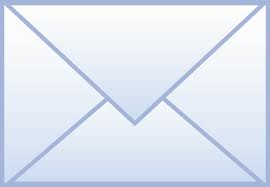 education@pharmacyregulation.orgPlease ensure that the documentation arrives with the GPhC’s Education team on, or before, the submission deadline. The deadline for submission of documentation is normally six or seven weeks in advance of the event; however, you will be notified of your exact deadline date when we confirm the date of your event.